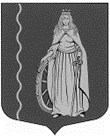 МУНИЦИПАЛЬНОЕ ОБРАЗОВАНИЕ«МУРИНСКОЕ ГОРОДСКОЕ ПОСЕЛЕНИЕ»ВСЕВОЛОЖСКОГО МУНИЦИПАЛЬНОГО РАЙОНАЛЕНИНГРАДСКОЙ ОБЛАСТИАДМИНИСТРАЦИЯПОСТАНОВЛЕНИЕ 29.01.2021                                                                                              № 23     г. МуриноВ соответствии со ст.ст.160.2-1, 269.2 Бюджетного кодекса Российской Федерации,  Федеральным законом от 23.07.2013 № 252-ФЗ «О внесении изменений в Бюджетный кодекс Российской Федерации и отдельные законодательные акты Российской Федерации», Федеральным законом от 06.10.2003 № 131-ФЗ «Об общих принципах организации местного самоуправления в Российской Федерации», ст. 99  Федерального закона от 05.04.2013 №44 "О контрактной системе в сфере закупок товаров, работ, услуг для обеспечения государственных и муниципальных нужд", уставом муниципального образования «Муринское городское поселение» Всеволожского муниципального района Ленинградской области, в целях повышения финансового обеспечения задач и функций местного самоуправления, администрация муниципального образования «Муринское городское поселение» Всеволожского муниципального района Ленинградской области,ПОСТАНОВЛЯЕТ:Утвердить Порядок осуществления внутреннего муниципального  финансового контроля в муниципальном образовании «Муринское городское поселение» Всеволожского муниципального района Ленинградской области согласно приложению к настоящему постановлению.Признать утратившим силу постановление администрации №241 от 20.07.2016 года и постановление администрации №258 от 26.07.2018 года.3.  Опубликовать настоящее постановление в газете «Муринская панорама» и на официальном сайте муниципального образования «Муринское городское поселение» Всеволожского муниципального района Ленинградской области в сети Интернет. 4.  Настоящее постановление вступает в силу с момента его подписания. 5. Контроль за исполнением настоящего постановления возложить на начальника отдела финансового управления администрации муниципального образования «Муринское городское поселение» Всеволожского муниципального района Ленинградской области Чемарину В.И.Глава администрации				                 	                           А.Ю. БеловПриложение к                                                                                     постановлению администрации от 29.01.2021 № 23Порядок осуществления внутреннего муниципального финансового контроля в муниципальном образовании «Муринское городское поселение» Всеволожского муниципального района Ленинградской области1. Общие положенияНастоящий Порядок определяет правила осуществления администрацией муниципального образования «Муринское городское поселение» Всеволожского муниципального района Ленинградской области (далее – администрация) полномочий по внутреннему муниципальному финансовому контролю (далее - контрольная деятельность) во исполнение части 3 статьи 269.2 Бюджетного кодекса Российской Федерации, части 8 статьи 99 Федерального закона от  05.04.2013 №44 "О контрактной системе в сфере закупок товаров, работ, услуг для обеспечения государственных и муниципальных нужд" (далее - Федеральный закон о контрактной системе).Контрольная деятельность основывается на принципах законности, объективности, эффективности, независимости, профессиональной компетентности, достоверности результатов и гласности.Контрольная деятельность подразделяется на плановую и внеплановую и осуществляется посредством проведения плановых и внеплановых проверок, а также проведения только в рамках полномочий по внутреннему муниципальному финансовому контролю в сфере бюджетных правоотношений плановых и внеплановых ревизий и обследований (далее - контрольные мероприятия). Проверки подразделяются на выездные и камеральные, а также встречные проверки, проводимые в рамках выездных и (или) камеральных проверок.Плановые контрольные мероприятия осуществляются в соответствии с планом контрольных мероприятий (далее - план) на соответствующий год, утвержденным распоряжением администрации муниципального образования «Муринское городское поселение» Всеволожского муниципального района Ленинградской области. Контрольные мероприятия включаются в план в соответствии с поручениями главы администрации муниципального образования «Муринское городское поселение» Всеволожского муниципального района Ленинградской области.Внеплановые контрольные мероприятия осуществляются на основании распоряжения главы администрации муниципального образования «Муринское городское поселение» Всеволожского муниципального района Ленинградской области, принятого:- в случае поступления обращений (поручений) Следственного комитета Российской Федерации, правоохранительных органов, иных государственных органов, депутатских запросов, обращений граждан и организаций;- в случае получения должностным лицом администрации муниципального образования «Муринское городское поселение» Всеволожского муниципального района Ленинградской области в ходе исполнения должностных обязанностей информации о нарушениях законодательных и иных нормативных правовых актов по вопросам, отнесенным к сфере деятельности администрации муниципального образования «Муринское городское поселение» Всеволожского муниципального района Ленинградской области, в том числе из средств массовой информации;- в случае истечения срока исполнения ранее выданного предписания (представления).Администрация в ходе контрольной деятельности осуществляет полномочия по контролю:- за соблюдением бюджетного законодательства Российской Федерации и иных нормативных правовых актов, регулирующих бюджетные правоотношения;- за полнотой и достоверностью отчетности о реализации муниципальных программ муниципального образования «Муринское городское поселение» Всеволожского муниципального района Ленинградской области, в том числе об исполнении муниципальных заданий;- за соблюдением правил нормирования в сфере закупок, предусмотренного статьей 19 Федерального закона о контрактной системе;- за обоснованием начальной (максимальной) цены контракта, цены контракта, заключаемого с единственным поставщиком (подрядчиком, исполнителем), включенной в план-график;- за соответствием поставленного товара, выполненной работы (ее результата) или оказанной услуги условиям контракта;- за соответствием использования поставленного товара, выполненной работы (ее результата) или оказанной услуги целям осуществления закупки.Объектами контроля являются:а) главный распорядитель (распорядитель, получатель) средств бюджета муниципального образования «Муринское городское поселение» Всеволожского муниципального района Ленинградской области, главный администратор (администратор) доходов бюджета муниципального образования «Муринское городское поселение» Всеволожского муниципального района Ленинградской области, главный администратор (администратор) источников финансирования дефицита бюджета муниципального образования «Муринское городское поселение» Всеволожского муниципального района Ленинградской области;б) финансовый орган (главный распорядитель (распорядитель) и получатели средств бюджета, которым предоставлены межбюджетные трансферты) в части соблюдения ими целей, порядка и условий предоставления межбюджетных трансфертов, бюджетных кредитов, предоставленных из бюджета муниципального образования «Муринское городское поселение» Всеволожского муниципального района Ленинградской области, а также достижения ими показателей результативности использования указанных средств, соответствующих целевым показателям и индикаторам, предусмотренным муниципальными программами;в) муниципальные казенные учреждения, а также муниципальные бюджетные и автономные учреждения муниципального образования «Муринское городское поселение» Всеволожского муниципального района Ленинградской области в части соблюдения ими целей и условий предоставления средств, источником финансового обеспечения которых являются целевые трансферты, предоставленные из бюджета муниципального образования «Муринское городское поселение» Всеволожского муниципального района Ленинградской области;г) юридические лица (за исключением муниципальных учреждений, муниципальных унитарных предприятий, хозяйственных товариществ и обществ с участием публично-правового образования - муниципального образования «Муринское городское поселение» Всеволожского муниципального района Ленинградской области в их уставных (складочных) капиталах, а также коммерческих организаций с долей (вкладом) таких товариществ и обществ в их уставных (складочных) капиталах), индивидуальные предприниматели, физические лица в части соблюдения ими условий договоров (соглашений) о предоставлении средств из бюджета муниципального образования «Муринское городское поселение» Всеволожского муниципального района Ленинградской области, муниципальных контрактов, соблюдения ими целей, порядка и условий предоставления кредитов и займов, обеспеченных гарантиями муниципального образования «Муринское городское поселение» Всеволожского муниципального района Ленинградской области, целей, порядка и условий размещения средств бюджета муниципального образования «Муринское городское поселение» Всеволожского муниципального района Ленинградской области в ценные бумаги таких юридических лиц;д) заказчики, контрактные службы, контрактные управляющие, уполномоченные органы, уполномоченные учреждения, осуществляющие действия, направленные на осуществление в соответствии с Федеральным законом о контрактной системе закупок товаров, работ и услуг для обеспечения муниципальных нужд;При осуществлении контрольной деятельности в отношении расходов, связанных с осуществлением закупок для обеспечения муниципальных нужд, в рамках одного контрольного мероприятия могут быть реализованы полномочия администрации муниципального образования «Муринское городское поселение» Всеволожского муниципального района Ленинградской области  по контролю за соблюдением бюджетного законодательства Российской Федерации и иных нормативных правовых актов, регулирующих бюджетные правоотношения, а также полномочия администрации муниципального образования «Муринское городское поселение» Всеволожского муниципального района Ленинградской области, предусмотренные частью 8 статьи 99 Федерального закона о контрактной системе.Должностные лицам администрации муниципального образования «Муринское городское поселение» Всеволожского муниципального района Ленинградской области, осуществляющие контрольную деятельность, назначаются распоряжением администрации муниципального образования «Муринское городское поселение» Всеволожского муниципального района Ленинградской области и включаются в состав проверочной (ревизионной) группы.Должностные лица, указанные в пункте 1.9 настоящего Порядка, имеют право:а) запрашивать и получать на основании мотивированного запроса в письменной форме информацию, документы и материалы, объяснения в письменной и устной формах, необходимые для проведения контрольных мероприятий;б) при осуществлении выездных проверок (ревизий) беспрепятственно по предъявлении удостоверений и копии распоряжения руководителя о проведении выездной проверки (ревизии) посещать помещения и территории, которые занимают лица, в отношении которых осуществляется проверка (ревизия), требовать предъявления поставленных товаров, результатов выполненных работ, оказанных услуг;в) проводить экспертизы, необходимые при проведении контрольных мероприятий, и (или) привлекать независимых экспертов для проведения таких экспертиз;г) выдавать представления, предписания об устранении выявленных нарушений в случаях, предусмотренных законодательством Российской Федерации;д) направлять уведомления о применении бюджетных мер принуждения в случаях, предусмотренных бюджетным законодательством Российской Федерации;е) осуществлять производство по делам об административных правонарушениях в порядке, установленном законодательством Российской Федерации об административных правонарушениях;ж) обращаться в суд с исковыми заявлениями о возмещении ущерба, причиненного муниципального образования «Муринское городское поселение» Всеволожского муниципального района Ленинградской области, а также о признании осуществленных закупок недействительными в соответствии с Гражданским кодексом Российской Федерации.Должностные лица, указанные в пункте 1.9 настоящего Порядка, обязаны:а) своевременно и в полной мере исполнять предоставленные в соответствии с законодательством Российской Федерации полномочия по предупреждению, выявлению и пресечению нарушений в установленной сфере деятельности;б) соблюдать требования нормативных правовых актов в установленной сфере деятельности;в) проводить контрольные мероприятия в соответствии с распоряжением администрации муниципального образования «Муринское городское поселение» Всеволожского муниципального района Ленинградской области;г) знакомить руководителя или уполномоченное должностное лицо объекта контроля (далее - представитель объекта контроля) с копией распоряжения и удостоверением на проведение выездной проверки (ревизии), с распоряжением о приостановлении, возобновлении и продлении срока проведения проверки (ревизии), об изменении состава проверочной (ревизионной) группы, а также с результатами контрольных мероприятий (актами и заключениями);д) при выявлении факта совершения действия (бездействия), содержащего признаки состава преступления, направлять в правоохранительные органы информацию о таком факте и (или) документы и иные материалы, подтверждающие такой факт.Объекты контроля, указанные в пункте 1.7 настоящего Порядка (их должностные лица), обязаны:а) выполнять законные требования должностных лиц, указанных в пункте 1.9 настоящего Порядка;б) представлять своевременно и в полном объеме должностным лицам, указанным в пункте 1.9 настоящего Порядка, по их запросам информацию, документы и материалы, необходимые для проведения контрольных мероприятий;в) предоставлять должностным лицам, принимающим участие в проведении выездной проверки (ревизии), допуск в помещения и на территории, которые занимают объекты контроля;г) обеспечивать должностных лиц, принимающих участие в проведении контрольных мероприятий, помещениями и организационной техникой, необходимыми для проведения контрольных мероприятий.Объекты контроля, указанные в пункте 1.7 настоящего Порядка (их должностные лица), имеют право:а) присутствовать при проведении контрольных действий, проводимых в рамках выездных проверок, давать объяснения по вопросам, относящимся к теме и основным вопросам, подлежащим изучению в ходе проведения контрольного мероприятия;б) обжаловать решения и действия (бездействие) администрации муниципального образования «Муринское городское поселение» Всеволожского муниципального района Ленинградской области и ее должностных лиц в порядке, установленном нормативными правовыми актами Российской Федерации;в) представлять в администрацию муниципального образования «Муринское городское поселение» Всеволожского муниципального района Ленинградской области возражения в письменной форме на акт, оформленный по результатам проверки (ревизии), в порядке, установленном настоящими Правилами.Должностные лица при осуществлении контрольной деятельности должны руководствоваться общими принципами, включающими в себя этические принципы, принципы независимости, объективности, профессиональной компетентности, целеустремленности, достоверности, профессионального скептицизма.1.14.1.  К этическим принципам, которыми руководствуются уполномоченные должностные лица при осуществлении контрольной деятельности, относятся основы поведения муниципальных служащих, которыми им надлежит руководствоваться при исполнении должностных обязанностей, установленные соответственно общими принципами служебного поведения муниципальных служащих, утвержденными Указом Президента Российской Федерации от 12 августа 2002 г. N 885 "Об утверждении общих принципов служебного поведения государственных служащих". 1.14.2. Принцип независимости означает, что уполномоченные должностные лица при выполнении возложенных на них задач должны быть независимы от объектов государственного (муниципального) финансового контроля (далее - объекты контроля) и связанных с ними физических лиц в административном, финансовом и функциональном отношении.Независимость уполномоченных должностных лиц состоит в том, что они:- не являлись в проверяемый период и в году, предшествующему проверяемому периоду, и не являются в период проведения контрольного мероприятия должностными лицами и (или) иными работниками объекта контроля или собственником объекта контроля;- не состоят в соответствии с семейным законодательством Российской Федерации в брачных отношениях, отношениях родства или свойства, усыновителя и усыновленного, а также попечителя и опекаемого с должностными лицами и (или) иными работниками объекта контроля или собственником объекта контроля;- не связаны в проверяемый период и не связаны в период проведения контрольного мероприятия имущественными (финансовыми) отношениями с объектом контроля.. Принцип объективности означает отсутствие у уполномоченных должностных лиц предубеждений или предвзятости по отношению к объектам контроля и их должностным лицам.. Уполномоченные должностные лица должны обеспечивать равное отношение ко всем объектам контроля и их должностным лицам.. Принцип профессиональной компетентности выражается в применении уполномоченными должностными лицами совокупности профессиональных знаний, навыков и других компетенций, позволяющих им осуществлять контрольные мероприятия качественно.. Принцип целеустремленности предполагает строгое соответствие проводимых в рамках контрольного мероприятия уполномоченным должностным лицом мероприятий и действий целям и задачам выполнения контрольного мероприятия.. Принцип достоверности предполагает необходимость тщательного изучения, сопоставления, перепроверки данных, полученных из разных источников, а при необходимости - осуществления дополнительных контрольных действий в целях установления законности действий объекта контроля. Выводы уполномоченных должностных лиц должны быть обоснованные и подтверждаться информацией и документами.. Принцип профессионального скептицизма выражается в том, что результаты контрольного мероприятия критически оцениваются, не упускаются из виду подозрительные обстоятельства деятельности объекта контроля, при формулировании выводов контрольного мероприятия не допускаются неоправданные обобщения.Запросы о представлении информации, документов и материалов, предусмотренные настоящим Порядком, акты проверок и ревизий, заключения, подготовленные по результатам проведенных обследований, представления и предписания вручаются представителю объекта контроля либо направляются заказным почтовым отправлением с уведомлением о вручении или иным способом, свидетельствующим о дате его получения адресатом, в том числе с применением автоматизированных информационных систем.Срок представления информации, документов и материалов устанавливается в запросе и исчисляется с даты получения запроса. При этом такой срок составляет не менее 3 рабочих дней.Документы, материалы и информация, необходимые для проведения контрольных мероприятий, представляются в подлиннике и (или) копиях, заверенных объектами контроля в установленном порядке.Все документы, составляемые должностными лицами администрации муниципального образования «Муринское городское поселение» Всеволожского муниципального района Ленинградской области в рамках контрольного мероприятия, приобщаются к материалам контрольного мероприятия, учитываются и хранятся в установленном порядке, в том числе с применением автоматизированной информационной системы.В рамках выездных или камеральных проверок могут проводиться встречные проверки. При проведении встречных проверок проводятся контрольные мероприятия в целях установления и (или) подтверждения фактов, связанных с деятельностью объекта контроля.Встречные проверки назначаются и проводятся в порядке, установленном для выездных или камеральных проверок соответственно. Срок проведения встречных проверок не может превышать 20 рабочих дней. Результаты встречной проверки оформляются актом, который прилагается к материалам выездной или камеральной проверки соответственно. По результатам встречной проверки представления и предписания объекту встречной проверки не направляются.Решение о проведении проверки, ревизии или обследования оформляется распоряжением администрации муниципального образования «Муринское городское поселение» Всеволожского муниципального района Ленинградской области.Обследования могут проводиться в рамках камеральных и выездных проверок (ревизий) в соответствии с настоящим Порядком.Администрации в целях реализации положений настоящего Порядка утверждает правовые (локальные) акты, устанавливающие распределение обязанностей, полномочий и ответственность должностных лиц, уполномоченных на проведение контроля в финансово-бюджетной сфере. Указанные акты должны обеспечивать исключение дублирования функций должностных лиц, а также условий для возникновения конфликта интересов.Требования к планированию деятельности по контролюСоставление плана контрольных мероприятий администрации муниципального образования «Муринское городское поселение» Всеволожского муниципального района Ленинградской области осуществляется с соблюдением следующих условий:а) соответствие параметров плана контрольных мероприятий администрации муниципального образования «Муринское городское поселение» Всеволожского муниципального района Ленинградской области показателям муниципальной программы администрации муниципального образования «Муринское городское поселение» Всеволожского муниципального района Ленинградской области, направленной на обеспечение долгосрочной сбалансированности и устойчивости бюджетной системы, повышение качества управления государственными финансами;б) обеспечение равномерности нагрузки на должностных лиц администрации муниципального образования «Муринское городское поселение» Всеволожского муниципального района Ленинградской области, принимающие участие в контрольных мероприятиях;Отбор контрольных мероприятий при формировании плана контрольных мероприятий осуществляется исходя из следующих критериев:а) существенность и значимость мероприятий, осуществляемых объектами контроля, в отношении которых предполагается проведение финансового контроля, и (или) направления и объемов бюджетных расходов, включая мероприятия, осуществляемые в рамках реализации муниципальных программ администрации муниципального образования «Муринское городское поселение» Всеволожского муниципального района Ленинградской области, при использовании средств бюджета муниципального образования «Муринское городское поселение» Всеволожского муниципального района Ленинградской области на капитальные вложения в объекты муниципальной собственности, а также при осуществлении сделок в сфере закупок для обеспечения муниципальных нужд в размере более 1 млн. рублей;б) оценка состояния внутреннего финансового контроля в отношении объекта контроля, полученная в результате проведения анализа осуществления внутреннего финансового контроля;в) длительность периода, прошедшего с момента проведения идентичного контрольного мероприятия органом внутреннего муниципального финансового контроля (в случае, если указанный период превышает 3 года, данный критерий имеет наивысший приоритет);Периодичность проведения плановых контрольных мероприятий в отношении одного объекта контроля и одной темы контрольного мероприятия составляет не более 1 раза в год.Требования к проведению контрольных мероприятийК процедурам осуществления контрольного мероприятия относятся назначение контрольного мероприятия, проведение контрольного мероприятия и реализация результатов проведения контрольного мероприятия.Контрольное мероприятие проводится на основании распоряжения администрации муниципального образования «Муринское городское поселение» Всеволожского муниципального района Ленинградской области о его назначении, в котором указываются наименование объекта контроля, проверяемый период при последующем контроле, тема контрольного мероприятия, основание проведения контрольного мероприятия, состав должностных лиц, уполномоченных на проведение контрольного мероприятия, срок проведения контрольного мероприятия, перечень основных вопросов, подлежащих изучению в ходе проведения контрольного мероприятия.Решение о приостановлении проведения контрольного мероприятия принимается главой администрации муниципального образования «Муринское городское поселение» Всеволожского муниципального района Ленинградской области на основании мотивированного обращения руководителя проверочной (ревизионной) группы в соответствии с настоящим Порядком. На время приостановления проведения контрольного мероприятия течение его срока прерывается.Решение о возобновлении проведения контрольного мероприятия осуществляется после устранения причин приостановления проведения контрольного мероприятия в соответствии с настоящим Порядком.Решение о приостановлении (возобновлении) проведения контрольного мероприятия оформляется распоряжением администрации муниципального образования «Муринское городское поселение» Всеволожского муниципального района Ленинградской области, в котором указываются основания приостановления (возобновления) контрольного мероприятия. Копия решения о приостановлении (возобновлении) проведения контрольного мероприятия направляется в адрес объекта контроля.Проведение обследованияПри проведении обследования осуществляются анализ и оценка состояния сферы деятельности объекта контроля, определенной распоряжением администрации муниципального образования «Муринское городское поселение» Всеволожского муниципального района Ленинградской области.Обследование (за исключением обследования, проводимого в рамках камеральных и выездных проверок, ревизий) проводится в порядке и сроки, установленные для выездных проверок (ревизий).При проведении обследования могут проводиться исследования и экспертизы с использованием фото-, видео- и аудиотехники, а также иных видов техники и приборов, в том числе измерительных приборов.По результатам проведения обследования оформляется заключение, которое подписывается должностным лицом администрации муниципального образования «Муринское городское поселение» Всеволожского муниципального района Ленинградской области не позднее последнего дня срока проведения обследования. Заключение в течение 3 рабочих дней со дня его подписания вручается (направляется) представителю объекта контроля в соответствии с настоящим Порядком.Заключение и иные материалы обследования подлежат рассмотрению главой администрации муниципального образования «Муринское городское поселение» Всеволожского муниципального района Ленинградской области в течение 30 дней со дня подписания заключения.По итогам рассмотрения заключения, подготовленного по результатам проведения обследования, глава администрации муниципального образования «Муринское городское поселение» Всеволожского муниципального района Ленинградской области может назначить проведение внеплановой выездной проверки (ревизии).Проведение камеральной проверкиКамеральная проверка проводится по месту нахождения администрации муниципального образования «Муринское городское поселение» Всеволожского муниципального района Ленинградской области, в том числе на основании бюджетной (бухгалтерской) отчетности и иных документов, представленных по запросам администрации муниципального образования «Муринское городское поселение» Всеволожского муниципального района Ленинградской области, а также информации, документов и материалов, полученных в ходе встречных проверок и в результате анализа данных информационных систем.Камеральная проверка проводится должностным лицом, указанным в пункте 1.9 настоящего Порядка, в течение 30 рабочих дней со дня получения от объекта контроля информации, документов и материалов, представленных по запросу администрации муниципального образования «Муринское городское поселение» Всеволожского муниципального района Ленинградской области.При проведении камеральной проверки в срок ее проведения не засчитываются периоды времени с даты отправки запроса администрации муниципального образования «Муринское городское поселение» Всеволожского муниципального района Ленинградской области до даты представления информации, документов и материалов объектом проверки, а также времени, в течение которого проводится встречная проверка и (или) обследование.Глава администрации муниципального образования «Муринское городское поселение» Всеволожского муниципального района Ленинградской области на основании мотивированного обращения руководителя проверочной (ревизионной) группы может назначить проведение обследования. По результатам обследования оформляется заключение, которое прилагается к материалам камеральной проверки.По результатам камеральной проверки оформляется акт, который подписывается должностным лицом, проводящим проверку, не позднее последнего дня срока проведения камеральной проверки.Акт камеральной проверки в течение 3 рабочих дней со дня его подписания вручается (направляется) представителю объекта контроля в соответствии с настоящими Правилами.Объект контроля вправе представить в администрацию муниципального образования «Муринское городское поселение» Всеволожского муниципального района Ленинградской области возражения в письменной форме на акт камеральной проверки в течение 10 рабочих дней со дня получения акта, которые приобщаются к материалам проверки. Возражения направляются нарочным либо заказным почтовым отправлением с уведомлением о вручении.Материалы камеральной проверки подлежат рассмотрению главой администрации муниципального образования «Муринское городское поселение» Всеволожского муниципального района Ленинградской области в течение 30 дней со дня подписания акта.По результатам рассмотрения акта и иных материалов камеральной проверки глава администрации муниципального образования «Муринское городское поселение» Всеволожского муниципального района Ленинградской области принимает решение:а) о направлении предписания и (или) представления объекту контроля и (или) наличии оснований для направления уведомления о применении бюджетных мер принуждения;б) об отсутствии оснований для направления предписания, представления и уведомления о применении бюджетных мер принуждения;в) о проведении внеплановой выездной проверки (ревизии).Проведение выездной проверки (ревизии)Проведение выездной проверки (ревизии) состоит в осуществлении соответствующих контрольных действий в отношении объекта контроля по месту нахождения объекта контроля и оформлении акта выездной проверки.Срок проведения контрольных действий по месту нахождения объекта контроля составляет не более 40 рабочих дней.Глава администрации муниципального образования «Муринское городское поселение» Всеволожского муниципального района Ленинградской области может продлить срок проведения контрольных действий по месту нахождения объекта контроля на основании мотивированного обращения руководителя проверочной (ревизионной) группы, но не более чем на 10 рабочих дней.При воспрепятствовании доступу проверочной (ревизионной) группы на территорию или в помещение объекта контроля, а также по фактам непредставления или несвоевременного представления должностными лицами объекта контроля информации, документов и материалов, запрошенных при проведении выездной проверки (ревизии), руководитель проверочной (ревизионной) группы составляет акт.В случае обнаружения подделок, подлогов, хищений, злоупотреблений и при необходимости пресечения данных противоправных действий руководитель проверочной (ревизионной) группы изымает необходимые документы и материалы с учетом ограничений, установленных законодательством Российской Федерации, оставляет акт изъятия и копии или опись изъятых документов в соответствующих делах, а в случае обнаружения данных, указывающих на признаки состава преступления, опечатывает кассы, кассовые и служебные помещения, склады и архивы.Глава администрации муниципального образования «Муринское городское поселение» Всеволожского муниципального района Ленинградской области на основании мотивированного обращения руководителя проверочной (ревизионной) группы в случае невозможности получения необходимой информации (документов, материалов) в ходе проведения контрольных действий в рамках выездной проверки (ревизии) может назначить: проведение обследования; проведение встречной проверки.Лица и организации, в отношении которых проводится встречная проверка, обязаны представить для ознакомления информацию, документы и материалы, относящиеся к тематике выездной проверки (ревизии), а по письменному запросу (требованию) руководителя проверочной (ревизионной) группы обязаны представить копии документов и материалов, относящихся к тематике выездной проверки (ревизии), заверенные в установленном порядке, которые по окончании встречной проверки прилагаются к материалам выездной проверки (ревизии).По результатам обследования оформляется заключение, которое прилагается к материалам выездной проверки (ревизии).Контрольные действия по документальному изучению проводятся в отношении финансовых, бухгалтерских, отчетных документов, документов о планировании и осуществлении закупок и иных документов объекта контроля, а также путем анализа и оценки полученной из них информации с учетом информации по устным и письменным объяснениям, справкам и сведениям должностных, материально ответственных и иных лиц объекта контроля и осуществления других действий по контролю. Контрольные действия по фактическому изучению проводятся путем осмотра, инвентаризации, наблюдения, пересчета, экспертизы, контрольных замеров и осуществления других действий по контролю. Проведение и результаты контрольных действий по фактическому изучению деятельности объекта контроля оформляются соответствующими актами.Проведение выездной проверки (ревизии) может быть приостановлено главой администрации муниципального образования «Муринское городское поселение» Всеволожского муниципального района Ленинградской области на основании мотивированного обращения руководителя проверочной (ревизионной) группы:а) на период проведения встречной проверки и (или) обследования;б) при отсутствии бухгалтерского (бюджетного) учета у объекта контроля или нарушении объектом контроля правил ведения бухгалтерского (бюджетного) учета, которое делает невозможным дальнейшее проведение проверки (ревизии), - на период восстановления объектом контроля документов, необходимых для проведения выездной проверки (ревизии), а также приведения объектом контроля в надлежащее состояние документов учета и отчетности;в) на период организации и проведения экспертиз;г) на период исполнения запросов, направленных в компетентные государственные органы;д) в случае непредставления объектом контроля информации, документов и материалов, и (или) представления неполного комплекта истребуемых информации, документов и материалов, и (или) воспрепятствования проведению контрольного мероприятия, и (или) уклонения от проведения контрольного мероприятия;е) при необходимости обследования имущества и (или) документов, находящихся не по месту нахождения объекта контроля;ж) при наличии обстоятельств, которые делают невозможным дальнейшее проведение проверки (ревизии) по причинам, не зависящим от проверочной (ревизионной) группы, включая наступление обстоятельств непреодолимой силы.На время приостановления проведения выездной проверки (ревизии) срок проведения контрольных действий по месту нахождения объекта контроля прерывается, но не более чем на 6 месяцев.Глава администрации муниципального образования «Муринское городское поселение» Всеволожского муниципального района Ленинградской области, принявший решение о приостановлении проведения выездной проверки (ревизии), в течение 3 рабочих дней со дня его принятия:а) письменно извещает объект контроля о приостановлении проведения проверки и о причинах приостановления;б) может принять меры по устранению препятствий в проведении выездной проверки (ревизии), предусмотренные законодательством Российской Федерации и способствующие возобновлению проведения выездной проверки (ревизии).Глава администрации муниципального образования «Муринское городское поселение» Всеволожского муниципального района Ленинградской области в течение 3 рабочих дней со дня получения сведений об устранении причин приостановления выездной проверки (ревизии):а) принимает решение о возобновлении проведения выездной проверки (ревизии);б) информирует о возобновлении проведения выездной проверки (ревизии) объект контроля.После окончания контрольных действий, предусмотренных пунктом 3.29 настоящего Порядка, и иных мероприятий, проводимых в рамках выездной проверки (ревизии), руководитель проверочной (ревизионной) группы подписывает справку о завершении контрольных действий и вручает ее представителю объекта контроля не позднее последнего дня срока проведения контрольных действий по месту нахождения объекта контроля.По результатам выездной проверки (ревизии) оформляется акт, который должен быть подписан в течение 15 рабочих дней, исчисляемых со дня, следующего за днем подписания справки о завершении контрольных действий.К акту выездной проверки (ревизии) (кроме акта встречной проверки и заключения, подготовленного по результатам проведения обследования) прилагаются предметы и документы, результаты экспертиз (исследований), фото-, видео- и аудиоматериалы, полученные в ходе проведения контрольных мероприятий.Акт выездной проверки (ревизии) в течение 3 рабочих дней со дня его подписания вручается (направляется) представителю объекта контроля в соответствии с настоящими Правилами.Объект контроля вправе представить в администрацию муниципального образования «Муринское городское поселение» Всеволожского муниципального района Ленинградской области возражения в письменной форме на акт выездной проверки в течение 10 рабочих дней со дня получения акта, которые приобщаются к материалам проверки. Возражения направляются нарочным либо заказным почтовым отправлением с уведомлением о вручении.Акт и иные материалы выездной проверки (ревизии) подлежат рассмотрению главой администрации муниципального образования «Муринское городское поселение» Всеволожского муниципального района Ленинградской области в течение 30 дней со дня подписания акта.По результатам рассмотрения акта и иных материалов выездной проверки (ревизии) администрация муниципального образования «Муринское городское поселение» Всеволожского муниципального района Ленинградской области принимает решение:а) о направлении предписания и (или) представления объекту контроля и (либо) наличии оснований для направления уведомления о применении бюджетных мер принуждения;б) об отсутствии оснований для направления предписания, представления и уведомления о применении бюджетных мер принуждения;в) о назначении внеплановой выездной проверки (ревизии), в том числе при представлении объектом контроля возражений в письменной форме, а также дополнительных информации, документов и материалов, относящихся к проверяемому периоду, влияющих на выводы, сделанные по результатам выездной проверки (ревизии).Реализация результатов проведения контрольных мероприятийПри осуществлении полномочий, предусмотренных абзацами третьим и четвертым пункта 1.6 настоящего Порядка, администрация муниципального образования «Муринское городское поселение» Всеволожского муниципального района Ленинградской области направляет:а) представления, содержащие информацию о выявленных нарушениях бюджетного законодательства Российской Федерации и иных нормативных правовых актов, регулирующих бюджетные правоотношения, нарушениях условий договоров (соглашений) о предоставлении средств из бюджета муниципального образования «Муринское городское поселение» Всеволожского муниципального района Ленинградской области, муниципальных контрактов, целей, порядка и условий предоставления кредитов и займов, обеспеченных гарантиями муниципального образования «Муринское городское поселение» Всеволожского муниципального района Ленинградской области, а также требования о принятии мер по устранению причин и условий таких нарушений или требования о возврате предоставленных средств бюджета муниципального образования «Муринское городское поселение» Всеволожского муниципального района Ленинградской области, обязательные для рассмотрения в установленный в указанном документе срок или в течение 30 календарных дней со дня его получения, если срок не указан;б) предписания, содержащие обязательные для исполнения в указанный в предписании срок требования об устранении нарушений бюджетного законодательства Российской Федерации и иных нормативных правовых актов, регулирующих бюджетные правоотношения, нарушений условий договоров (соглашений) о предоставлении средств из бюджета муниципального образования «Муринское городское поселение» Всеволожского муниципального района Ленинградской области, муниципальных контрактов, целей, порядка и условий предоставления кредитов и займов, обеспеченных гарантиями муниципального образования «Муринское городское поселение» Всеволожского муниципального района Ленинградской области, и (или) требования о возмещении ущерба, причиненного муниципального образования «Муринское городское поселение» Всеволожского муниципального района Ленинградской области;в) уведомления о применении бюджетных мер принуждения, содержащие основания для применения предусмотренных Бюджетным кодексом Российской Федерации бюджетных мер принуждения и суммы средств, использованных с нарушением условий предоставления (расходования) межбюджетного трансферта, бюджетного кредита или использованных не по целевому назначению.При осуществлении полномочий, предусмотренных абзацами третьим - девятым пункта 1.6 настоящего Порядка, администрация муниципального образования «Муринское городское поселение» Всеволожского муниципального района Ленинградской области направляет предписания об устранении нарушений законодательства Российской Федерации и иных нормативных правовых актов о контрактной системе в сфере закупок. При этом в рамках осуществления полномочий, предусмотренных абзацами третьим - пятым пункта 1.6 настоящего Порядка, указанные предписания выдаются до начала закупки.Уведомление о применении бюджетной меры (бюджетных мер) принуждения содержит описание совершенного бюджетного нарушения (бюджетных нарушений).Применение бюджетных мер принуждения осуществляется в порядке, установленном действующим законодательством.Представления и предписания в течение 10 рабочих дней со дня принятия решения об их направлении направляются (вручаются) представителю объекта контроля в соответствии с настоящим Порядком.Отмена представлений и предписаний администрации муниципального образования «Муринское городское поселение» Всеволожского муниципального района Ленинградской области осуществляется в судебном порядке.Должностные лица, принимающие участие в контрольных мероприятиях, осуществляют контроль за исполнением объектами контроля представлений и предписаний. В случае неисполнения представления и (или) предписания администрация муниципального образования «Муринское городское поселение» Всеволожского муниципального района Ленинградской области применяет к лицу, не исполнившему такое представление и (или) предписание, меры ответственности в соответствии с законодательством Российской Федерации.В случае неисполнения предписания о возмещении ущерба, причиненного муниципального образования «Муринское городское поселение» Всеволожского муниципального района Ленинградской области, администрация муниципального образования «Муринское городское поселение» Всеволожского муниципального района Ленинградской области направляет в суд исковое заявление о возмещении объектом контроля, должностными лицами которого допущено указанное нарушение, ущерба, причиненного муниципального образования «Муринское городское поселение» Всеволожского муниципального района Ленинградской области, и защищает в суде интересы муниципального образования «Муринское городское поселение» Всеволожского муниципального района Ленинградской области по этому иску. При выявлении в ходе проведения контрольных мероприятий административных правонарушений должностные лица администрации муниципального образования «Муринское городское поселение» Всеволожского муниципального района Ленинградской области составляют протоколы об административных правонарушениях в порядке, установленном законодательством Российской Федерации об административных правонарушениях, в рамках полномочий, установленных Законом Ленинградской области от 2 июля 2003 г. N 47-оз "Об административных правонарушениях".В случае выявления обстоятельств и фактов, свидетельствующих о признаках нарушений, относящихся к компетенции другого государственного органа (должностного лица), такие материалы направляются для рассмотрения в порядке, установленном законодательством Российской Федерации. Формы документов, предусмотренных настоящим Порядком, составляемых должностными лицами администрации муниципального образования «Муринское городское поселение» Всеволожского муниципального района Ленинградской области при реализации полномочий по внутреннему муниципальному финансовому контролю, приведены в Приложениях 1-12 к настоящему Порядку.Требования к содержанию документов, предусмотренных настоящим Порядком, составляемых должностными лицами администрации муниципального образования «Муринское городское поселение» Всеволожского муниципального района Ленинградской области при реализации полномочий по внутреннему муниципальному финансовому контролю:- документы, формы которых установлены настоящим Порядком (далее - документы), должны быть составлены на русском языке и иметь сквозную нумерацию страниц; - в документах не допускаются помарки, подчистки и иные исправления, за исключением исправлений, оговоренных и заверенных подписями должностных лиц Федерального казначейства и (или) лиц, подписывающих указанные документы; - в случае необходимости использования в тексте документов сокращенных наименований и общепринятых аббревиатур при первом употреблении соответствующее словосочетание приводится полностью с одновременным указанием в скобках его сокращенного наименования или аббревиатуры, используемых далее по тексту; - показатели, выраженные в иностранной валюте, приводятся в документах в этой иностранной валюте и в сумме в рублях, определенной по официальному курсу этой иностранной валюты к рублю, установленному Центральным банком Российской Федерации, на дату совершения соответствующих операций; - документы, содержащие сведения, составляющие государственную, коммерческую, служебную, иную охраняемую законом тайну, оформляются с соблюдением требований, предусмотренных законодательством Российской Федерации.Требования к составлению и представлению отчетности о результатах проведения контрольных мероприятийВ целях раскрытия информации о полноте и своевременности выполнения плана контрольных мероприятий за отчетный календарный год, обеспечения эффективности контрольной деятельности, а также анализа информации о результатах проведения контрольных мероприятий администрация муниципального образования «Муринское городское поселение» Всеволожского муниципального района Ленинградской области ежегодно составляет и представляет отчет, в котором отражаются данные о результатах проведения контрольных мероприятий, которые группируются по темам контрольных мероприятий, проверенным объектам контроля и проверяемым периодам.К результатам проведения контрольных мероприятий, подлежащим обязательному раскрытию в отчете, относятся (если иное не установлено нормативными правовыми актами):а) начисленные штрафы в количественном и денежном выражении по видам нарушений;б) количество материалов, направленных в правоохранительные органы, и сумма предполагаемого ущерба по видам нарушений;в) количество представлений и предписаний и их исполнение в количественном и (или) денежном выражении, в том числе объем восстановленных (возмещенных) средств по предписаниям и представлениям;г) количество направленных и исполненных (неисполненных) уведомлений о применении бюджетных мер принуждения;д) количество поданных и (или) удовлетворенных жалоб (исков) на решения администрации муниципального образования «Муринское городское поселение» Всеволожского муниципального района Ленинградской области, а также на ее действия (бездействие) в рамках осуществленной ей контрольной деятельности.Отчет администрации муниципального образования «Муринское городское поселение» Всеволожского муниципального района Ленинградской области подписывается главой администрации.Результаты проведения контрольных мероприятий размещаются на официальном сайте муниципального образования «Муринское городское поселение» Всеволожского муниципального района Ленинградской области в информационно-телекоммуникационной сети "Интернет".Приложение 1                                                                                                             к Порядкуадминистрация муниципального образования «Муринское городское поселение» Всеволожского муниципального района Ленинградской областиУдостоверение N
на проведение выездной проверки (ревизии)            в____________________________________________________________                      (наименование объекта проверки)     Проведение контрольного мероприятия поручается:_________________________________________________________________________    (указываются должностные лица проверочной (ревизионной) группы_________________________________________________________________________     с указанием ее руководителя, а также сведения о привлеченных к_________________________________________________________________________      контрольному мероприятию экспертах, представителях экспертной_________________________________________________________________________________________________               организации (в случае их привлечения))Проверка (ревизия) проводится на основании распоряжения администрации муниципального образования «Муринское городское поселение» Всеволожского муниципального района Ленинградской области:_________________________________________________________________________Наименование (тема) контрольного мероприятия:_________________________________________________________________________________________________________________________________________________________________________________________________________________________________________________________________________Глава администрации _________________________ ___________________                                                                                                         Подпись                                                                Фамилия И.О.М.П.Приложение 2                                                                                                             к ПорядкуАкт
о факте непредставления (несвоевременного представления) документов (информации, материалов), запрошенных при проведении выездной проверки (ревизии)______________________                        "____"_____________20 __ г.    место составленияМною, _______________________________________________________________              (должность, инициалы, фамилия руководителя проверочной                              (ревизионной) группы)в присутствии: ___________________________________________________________                  (должность сотрудника(ов) администрации муниципального _________________________________________________________________________          образования «Муринское городское поселение» Всеволожского _________________________________________________________________________муниципального района Ленинградской области, инициалы, фамилия)_________________________________________________________________________    (должность, инициалы, фамилия представителя объекта контроля)составлен акт о том, что по запросу______________________________________                               (должность, инициалы, фамилия руководителя_________________________________________________________________________                      проверочной (ревизионной) группы)от "____"____________20___г. о представлении к_________________документов                                                    (дата)(информации, материалов) _________________________________________________                        (наименования документов, материалов, информации)__________________________________________________________________________________________________________________________________________________по состоянию на____________________руководителем (иным должностным лицом)                         (дата)_____________________________________запрашиваемые документы (информация,   (наименование объекта контроля)материалы) не представлены (несвоевременно представлены, представлены нев полном объеме):(документы, материалы, информация).     Настоящий акт составил: _____________________________________________                             (должность, дата, подпись, инициалы, фамилия________________________________________________________________________.               руководителя проверочной (ревизионной) группы)     Копию акта получил: _________________________________________________                               (должность, дата, подпись, инициалы,________________________________________________________________________.              фамилия должностного лица объекта контроля)Приложение 3                                                                                                             к ПорядкуАкт 
изъятия документов и (или) материалов___________________                           "____"_____________20____г.место составленияИзъятие начато____час. _____мин.Изъятие окончено____час.____мин._________________________________________________________________________               (должность, Ф.И.О. лица, составившего акт)_________________________________________________________________________            (должности, Ф.И.О. лиц, производивших изъятие)в соответствии   с    пунктом 3.25   Порядка осуществления полномочий по внутреннему муниципальному финансовому контролю в муниципальном образовании «Муринское городское поселение» Всеволожского муниципального района Ленинградской области, произвели изъятие документов и (или) материалову________________________________________________________________________        (полное и сокращенное наименования организации, ИНН/КПП или_________________________________________________________________________         полное и сокращенное наименования организации и филиала             (представительства) организации, ИНН/КПП)     Изъятие произведено при участии  (в присутствии) должностного   лицаобъекта контроля, его представителя:_________________________________________________________________________          (наименование объекта контроля, должность, Ф.И.О.)     Изъятие произведено при участии специалистов_________________________________________________________________________                                 (Ф.И.О.)     Участвующим   (присутствующим)   лицам   объявлено    о   применениитехнических средств (в случае их применения)_________________________________________________________________________                             (каких именно)     Изъяты следующие документы и материалы*:1._______________________________________________________________________       (указываются наименования, количество и индивидуальные признаки    документов (в том числе копия или подлинник) и (или) материалов)2._______________________________________________________________________3._______________________________________________________________________4._______________________________________________________________________5._______________________________________________________________________     Все изымаемые документы и материалы предъявлены лицам, участвующим впроизводстве изъятия._________________________________________________________________________   (изъятые документы пронумерованы, прошнурованы и скреплены печатью_________________________________________________________________________   (подписью) должностного лица объекта проверки или отметка об отказе           скрепить печатью или подписью изымаемые документы)     Перед началом, в ходе либо по окончании изъятия от участвующих лиц_________________________________________________________________________        (лицо, у которого производилось изъятие, специалист, Ф.И.О.)замечания________________________________________________________________                        ("поступили" или "не поступили")содержание замечаний**___________________________________________________                      (приводятся замечания и (или) сведения о приобщении                                      замечаний к акту)1__________________________              _____________ __________________     (специалист)                           (подпись)      (Ф.И.О.)2__________________________              _____________ __________________     (специалист)                           (подпись)      (Ф.И.О.)Приложения к акту:1)______________________________________________________________________;     (описи документов, фотографические снимки и негативы, киноленты,  видеозаписи, выполненные при производстве изъятия, и другие материалы)2)_______________________________________________________________________     Акт прочитан участвующим (присутствующим) лицами вслух.     Замечания к акту____________________________________________________                         (содержание замечаний с указанием Ф.И.О. лица,_________________________________________________________________________              сделавшего замечание, либо указание на их отсутствие)Подписи должностных лиц:_________________________________________________________________________администрации муниципального образования Колтушское сельское поселение Всеволожского муниципального района Ленинградской области____________________________________________________________                      (должность)_____________________________ ______________________________         (подпись)                       (Ф.И.О.)________________________________________________________________________________________________________________________                      (должность)____________________________ _______________________________         (подпись)                       (Ф.И.О.)Подпись должностного лица объекта контроля, его представителя____________________________________________________________            (наименование объекта контроля)______________________________ _____________________________         (подпись)                       (Ф.И.О.)Подписи иных лиц:____________________________________________________________                    (специалист и др.)___________________________ ________________________________         (подпись)                        (Ф.И.О.)"Копию Акта изъятия документов и (или) материалов получил"***.Подпись должностного лица объекта контроля (его представителя)____________________________________________________________           (наименование объекта контроля)___________________________ ________________________________        (подпись)                          (Ф.И.О.)______________________________* В случае большого количества изъятых документов и материалов данный раздел не заполняется, при этом указывается, что документы и материалы перечисляются и описываются в прилагаемых к акту изъятия описях.** Указывается при наличии замечаний.*** Заполняется в случае вручения акта изъятия документов и материалов непосредственно соответствующему лицу.Приложение
к акту изъятия документов
и (или) материалов
от "___"__________20___г.Опись 
документов и материалов, изъятых у_________________________________________________________________________     (полное и сокращенное наименования объекта контроля, ИНН/КПП)     В соответствии   с актом изъятия   документов   и (или)   материаловот "___" _____________ 20 ___ г. изъяты следующие документы и материалы:1._______________________________________________________________________    (указываются наименования, количество и индивидуальные признаки        документов (в том числе копия или подлинник) и материалов)2._______________________________________________________________________3._______________________________________________________________________     Всего листов документов____________, материалов ___________________.                                 (количество, единица измерения)Опись на_____листах.Подписи должностных лиц:                Подпись должностного лица объекта                                           контроля, его представителя:________________________________   ______________________________________администрации МО Муринское СП,      (наименование объекта контроля   ________________________________          (должность)___________ ____________________   _______________ ______________________ (подпись)         (Ф.И.О.)           (подпись)            (Ф.И.О.)Приложение 4                                                                                                             к ПорядкуСправка 
о завершении контрольных действий_________________________                "_____"_________________20____г.   место составления     На основании распоряжения администрация муниципального образования «Муринское городское поселение» Всеволожского муниципального района Ленинградской области от"___"_______________20___Г. N___________проводится выездная проверка (ревизия)___________________________________                                           (полное и сокращенное_________________________________________________________________________                     наименования объекта проверки)_________________________________________________________________________                  (указывается тема проверки (ревизии)за период с___________________по__________________.                  (дата)              (дата)     Контрольные действия по месту нахождения объекта контроля окончены________________.  (дата)Руководительпроверочной (ревизионной) группы____________________ _____________ ______________ _______________________ (должность, Ф.И.О.)    (дата)        (подпись)    (инициалы, фамилия)Справку о завершении контрольных действий получил_________________________________________________________________________________________________    (должность и Ф.И.О. представителя объекта контроля, получившего                     документ, дата, подпись)Приложение 5 к ПорядкуАкт 
выездной проверки (ревизии)_________________________________________________________________________      (полное и сокращенное наименование и адрес объекта проверки (ревизии)_____________________                  "_____"___________________20____г.место составления     Выездная проверка(ревизия)проведена на основании распоряжения администрация муниципального образования «Муринское городское поселение» Всеволожского муниципального района Ленинградской области от "____"_____________20___г. N_______ "________________________________"в соответствии с пунктом __________________ Плана контрольных мероприятий______________________________________ (в связи с обращением (поручением)_______________________________________________________________________).     Тема выездной проверки (ревизии):___________________________________________________________________________________________________________.     Проверяемый период:________________________________________________.     Выездная проверка (ревизия) проведена проверочной   (ревизионной)группой в составе:______________________________________________________.                          (должности, фамилии, инициалы)     К проведению проверки (ревизии) привлекались эксперты_______________________________________________________________________________________.    (фамилии, инициалы) (указывается только в случае их привлечения                    к контрольному мероприятию)     В рамках выездной проверки (ревизии)_________________________________________________________________________________________________________                 (указывается наименование объекта контроля)проведена встречная проверка (обследование)______________________________                                            (указывается наименование________________________________________________________________________.      организации (лица), в отношении которой (которого) проведена                 встречная проверка (обследование)(указывается  только   в случае проведения   в рамках выездной   проверки(ревизии) встречной проверки или обследования)     Срок проведения выездной проверки (ревизии),  не включая  периоды ееприостановления, составил _______ рабочих дней с ________ по____________.     Проведение выездной  проверки  (ревизии) приостанавливалось  (срокпроведения проверки (ревизии) продлевался) с________по___________________на основании распоряжения администрация муниципального образования Колтушское сельское поселение Всеволожского муниципального района Ленинградской области от "____"________________20____г. N__________"___________".  (указывается   только в случае   приостановления  (продления  срока)                             проверки (ревизии)     Общие сведения об объекте контроля*:_____________________________________________________________________________________________________________________________________________________________________________________________________________________________________________________________________________________________________________________________________________________________________________________________________________________________________________________________________________________.     Настоящей проверкой (ревизией) установлено:__________________________________________________________________________________________________ (описание проведенной работы и выявленных нарушений по каждому вопросу_________________________________________________________________________  выездной проверки (ревизии), с указанием документов (материалов), на_________________________________________________________________________  основании которых сделаны выводы о нарушениях, нарушенных положений_________________________________________________________________________              (с указанием частей, пунктов, подпунктов и т.д.)_________________________________________________________________________ нормативных правовых актов, ответственных должностных лиц, а также иные          факты, установленные в ходе контрольного мероприятия)     Обобщенная информация о результатах выездной проверки (ревизии):_________________________________________________________________________   (указывается обобщенная информация о результатах выездной проверки_________________________________________________________________________(ревизии), в том числе о выявленных нарушениях, сгруппированных по видам)________________________________________________________________________.Объект  контроля   вправе представить письменные возражения   на актвыездной проверки (ревизии) в течение _______________ рабочих дней со дняполучения настоящего акта.     Приложение: (указываются  документы, материалы, приобщаемые   к актувыездной  проверки,   в  том числе   документы     (копии    документов),подтверждающие нарушения).Руководительпроверочной (ревизионной) группы_________________ __________________ ___________ ________________________  (должность)        (дата)           (подпись)     (инициалы, фамилия)Акт выездной проверки (ревизии) получил___________________________________________________________________________________________________________(должность и Ф.И.О. представителя объекта контроля, получившего документ,                          дата, подпись)______________________________* Указываются сведения о проверенной организации, включающие:полное и сокращенное наименование, идентификационный номер налогоплательщика (ИНН), ОГРН, код организации по Реестру участников бюджетного процесса, а также юридических лиц, не являющихся участниками бюджетного процесса;ведомственная принадлежность и наименование вышестоящего органа с указанием адреса и телефона такого органа (при наличии);сведения об учредителях (участниках) (при наличии);перечень и реквизиты всех счетов в кредитных организациях, включая депозитные, а также лицевых счетов (включая счета, закрытые на момент ревизии (проверки), но действовавшие в проверяемом периоде) в органах Федерального казначейства и(или) в Комитете финансов администрации МО «ВМР» ЛОфамилии, инициалы и должности лиц, имевших право подписи денежных и расчетных документов в проверяемый период;иные данные, необходимые, по мнению руководителя проверочной (ревизионной) группы, для полной характеристики проверенной организации.Приложение 6
к ПорядкуАкт 
камеральной проверки_________________________________________________________________________            (полное и сокращенное наименование объекта контроля)_____________________                      "____"_________________20__ г.   место составления     Камеральная проверка проведена на основании распоряжения администрации муниципального образования «Муринское городское поселение» Всеволожского муниципального района Ленинградской области от "___"______________20____г.N________ "_____________________________________________________________"в соответствии с пунктом __________________ Плана контрольных мероприятий___________________________________________________ (в связи с обращением(поручением)___________________________________________________________).     Тема камеральной проверки:___________________________________________________________________________________________________________________     Проверяемый период:____________________.     Камеральная проверка проведена проверочной группой в составе:_________________________________________________________________________                    (должности, фамилии, инициалы)     К проведению проверки привлекались эксперты__________________________________________________________________________________________________   (фамилии, инициалы) (указывается только в случае их привлечения                к контрольному мероприятию)     В рамках камеральной проверки ___________________________________________________________________________________проведена встречная проверка (указывается наименование объекта контроля)(обследование)___________________________________________________________               (указывается наименование организации (лица), в отношении_________________________________________________________________________      которой (которого) проведена встречная проверка (обследование)_________________________________________________________________________          (указывается только в случае проведения в рамках      камеральной проверки, встречной проверки или обследования)     Срок проведения камеральной проверки, не включая периоды времени, незасчитываемые в срок ее проведения, составил_____ рабочих дней.     Проверка начата__________________ , окончена_______________________.                        (дата)                           (дата)     В ходе камеральной проверки исследовано______________________________________________________________________________________________________     (указываются документы, материалы и иная информация (в том_________________________________________________________________________     числе полученная в ходе встречных проверок и обследований),_________________________________________________________________________     представленные (полученные) (указываются источники поступления                   документов, материалов и иной информации)     Общие сведения об объекте контроля*:_____________________________________________________________________________________________________________________________________________________________________________________________________________________________________________________________________________________________________________________________________________________________________________________________________________     Настоящей проверкой установлено:_____________________________________________________________________________________________________________ (описание проведенной работы и выявленных нарушений по каждому вопросу_________________________________________________________________________ камеральной проверки, с указанием документов (материалов), на основании_________________________________________________________________________ которых сделаны выводы о нарушениях, нарушенных положений (с указанием_________________________________________________________________________     частей, пунктов, подпунктов и т.д.) нормативных правовых актов,_________________________________________________________________________             виновных должностных лиц, а также иные факты,                установленные в ходе проверки)     Обобщенная информация о результатах камеральной проверки:_________________________________________________________________________ (указывается обобщенная информация о результатах камеральной проверки,________________________________________________________________________.        в том числе о выявленных нарушениях, сгруппированных по видам)     Объект контроля вправе представить письменные возражения на  акт,оформленный по результатам камеральной проверки, в течение ______ рабочихдней со дня получения акта.Приложение:  (указываются  документы, материалы, приобщаемые  к актукамеральной   проверки,   в том числе  документы   (копии    документов),подтверждающие нарушения).Руководитель проверочной группы__________________ ________________ ___________ _________________________  (должность)         (дата)         (подпись)    (инициалы, фамилия)Акт камеральной проверки получил__________________________________________________________________________________________________________________   (должность и Ф.И.О. представителя объекта контроля, получившего                   документ, дата, подпись)______________________________* Указываются сведения о проверенной организации, включающие:полное и сокращенное наименование, идентификационный номер налогоплательщика (ИНН), ОГРН, код организации по Реестру участников бюджетного процесса, а также юридических лиц, не являющихся участниками бюджетного процесса;сведения об учредителях (участниках) (при наличии);перечень и реквизиты всех счетов в кредитных организациях, включая депозитные, а также лицевых счетов (включая счета, закрытые на момент ревизии (проверки), но действовавшие в проверяемом периоде) в органах Федерального казначейства и(или) в Комитете финансов администрации МО «ВМР» ЛО;фамилии, инициалы и должности лиц, имевших право подписи денежных и расчетных документов в проверяемый период;иные данные, необходимые, по мнению руководителя проверочной (ревизионной) группы, для полной характеристики проверенной организации.Приложение 7
к ПорядкуАкт 
встречной проверки_________________________________________________________________________     (полное и сокращенное наименование объекта встречной проверки)________________________                  "____"_________________20____г.  место составленияВстречная  проверка проведена  на основании  распоряжения администрации муниципального образования «Муринское городское поселение» Всеволожского муниципального района Ленинградской области от "____"______________20___г.N_____ "_______________________" в рамках выездной (камеральной) проверки________________________________________________________________________.                (указывается тема контрольного мероприятия)     Тема встречной проверки:________________________________________________________________________________________________________________________________________________________________________________     Проверяемый период:_____________________________________.     Встречная проверка проведена проверочной группой в составе:_________________________________________________________________________________.                     (должности, фамилии, инициалы)     К проведению проверки привлекались эксперты__________________________________________________________________________________________________                             (фамилии, инициалы)(указывается только в случае их привлечения к контрольному мероприятию)     Срок    проведения    встречной проверки,  не   включая периоды   ееприостановления, составил ________ рабочих дней с ________ по __________.     Проведение встречной проверки приостанавливалось  (срок проведениявстречной проверки продлевался) с________по_________ на основании распоряжения администрации муниципального образования «Муринское городское поселение» Всеволожского муниципального района Ленинградской области от "___"____________20___г. N_____"____________________________________".(указывается только в случае приостановления (продления срока) встречной                                 проверки)     В ходе встречной проверки исследованы:______________________________                                        (указываются документы, материалы________________________________________________________________________,      и иная информация (в том числе полученная в ходе встречных                     проверок и обследований)представленные (полученные)______________________________________________                           (указываются источники поступления документов,_________________________________________________________________________                   материалов и иной информации)     Общие сведения об объекте встречной проверки*:_______________________________________________________________________________________________________________________________________________________________________.     Настоящей проверкой установлено:_____________________________________________________________________________________________________________       (указываются факты с указанием документов (материалов),________________________________________________________________________.                   на основании которых сделаны выводы)     Обобщенная информация о результатах встречной проверки:_________________________________________________________________________  (указывается обобщенная информация о результатах встречной проверки)__________________________________________________________________________________________________________________________________________________________________________________________________________________________.Приложение:   (указываются   документы, материалы,   приобщаемые к   актувстречной   проверки,   в том   числе документы   (копии     документов),подтверждающие нарушения).Руководительпроверочной группы_______________ _________________ __________ ____________________________  (должность)       (дата)        (подпись)      (инициалы, фамилия)______________________________* Указываются сведения о проверенной организации, включающие:полное и сокращенное наименование, идентификационный номер налогоплательщика (ИНН), ОГРН, код организации по Реестру участников бюджетного процесса, а также юридических лиц, не являющихся участниками бюджетного процесса;ведомственная принадлежность и наименование вышестоящего органа с указанием адреса и телефона такого органа (при наличии);сведения об учредителях (участниках) (при наличии);перечень и реквизиты всех счетов в кредитных организациях, включая депозитные, а также лицевых счетов (включая счета, закрытые на момент ревизии (проверки), но действовавшие в проверяемом периоде) в органах Федерального казначейства и(или) в Комитете финансов администрации МО «ВМР» ЛО;фамилии, инициалы и должности лиц, имевших право подписи денежных и расчетных документов в проверяемый период;иные данные, необходимые, по мнению руководителя проверочной (ревизионной) группы, для полной характеристики проверенной организации.Приложение 8
к ПорядкуЗаключение
 о результатах обследования_____________________                          "____"_____________20__ г.  место составления     Обследование проведено в отношении___________________________________________________________________________________________________________               (полное и сокращенное наименование объекта контроля)     При проведении обследования осуществлен:_____________________________________________________________________________________________________   (указывается сфера деятельности объекта контроля, анализ и оценка_________________________________________________________________________ которой осуществлялась в ходе обследования (в соответствии с распоряжением о назначении обследования)в________________________________________________________________________                    (наименование объекта контроля)     Проверяемый период:_________________________________________________     Обследование назначено на основании_________________________________     Обследование проведено проверочной группой в составе:________________________________________________________________________________________                     (должности, фамилии, инициалы)     К проведению обследования привлекались эксперты______________________________________________________________________________________________                             (фамилии, инициалы)(указывается только в случае их привлечения к контрольному мероприятию)     Срок    проведения    обследования,     не включая    периоды    егоприостановления, составил______ рабочих дней с__________по__________.     Проведение обследования приостанавливалось (срок проведенияобследования продлевался) с_____________по___________ на основании распоряжения администрации муниципального образования «Муринское городское поселение» Всеволожского муниципального района Ленинградской области от "____"_______________ 20____г. N_________"__________________".     (указывается только в случае приостановления (продления срока)                               обследования)     При проведении обследования проведено(а)____________________________                                               (указывается исследование_________________________________________________________________________         и (или) экспертиза, проведенные в рамках обследования_________________________________________________________________________     (в соответствии с пунктом 3.8Порядкаосуществления полномочий по _________________________________________________________________________внутреннему муниципальному финансовому контролю в муниципальном образовании _________________________________________________________________________ «Муринское городское поселение» Всеволожского муниципального района _________________________________________________________________________Ленинградской области с указанием объекта контроля, сроков проведения исследования и (или) экспертизы, лиц, их проводивших, иной информации)     В ходе проведения обследования установлено___________________________________________________________________________________________________      (указываются необходимые сведения (характеристики) об объекте_________________________________________________________________________контроля*, факты и информация, установленные по результатам обследования,________________________________________________________________________. с указанием документов и материалов, на основании которых они сделаны,            в том числе фото-, аудио-, видеоматериалов)Приложение:   (перечисляются   наименования  документов с  указаниемколичества листов,  материалов,   приобщаемые к заключению,   в том числефото-, видео-, аудиоматериалы)Руководительпроверочной группы________________ ______________ ___________ _____________________________   (должность)      (дата)       (подпись)     (инициалы, фамилия)______________________________* Указываются необходимые сведения об объекте контроля:полное и сокращенное наименование, идентификационный номер налогоплательщика (ИНН), ОГРН, код организации по Реестру участников бюджетного процесса, а также юридических лиц, не являющихся участниками бюджетного процесса;ведомственная принадлежность и наименование вышестоящего органа с указанием адреса и телефона такого органа (при наличии);сведения об учредителях (участниках) (при наличии);перечень и реквизиты всех счетов в кредитных организациях, включая депозитные, а также лицевых счетов (включая счета, закрытые на момент ревизии (проверки), но действовавшие в проверяемом периоде) в органах Федерального казначейства и (или) в Комитете Финансов администрации МО «ВМР» ЛО;фамилии, инициалы и должности лиц, имевших право подписи денежных и расчетных документов в проверяемый период;иные данные, необходимые, по мнению руководителя проверочной группы, для полной характеристики объекта контроля.Приложение  9к Порядку                                   ______________________________________                                        (руководитель объекта контроля)                                   ______________________________________                                           (адрес объекта контроля)Предписание*Администрацией муниципального образования «Муринское городское поселение» Всеволожского муниципального района Ленинградской области   всоответствии с распоряжением администрации муниципального образования «Муринское городское поселение» Всеволожского муниципального района Ленинградской области от "____"___________20___г. N___________, в период с_____________ по_____________ отношении_________________________________________________________________________                                 (наименование объекта контроля)проведена плановая (внеплановая) проверка (ревизия)_______________________________________________________________________________________________                        (тема проверки (ревизии)В ходе проверки (ревизии) выявлены следующие нарушения бюджетного законодательства Российской Федерации, иных нормативных правовых актов, регулирующих бюджетные правоотношения, а также условий договоров (соглашений) о предоставлении средств из бюджета муниципального образования «Муринское городское поселение» Всеволожского муниципального района Ленинградской области, муниципальных контрактов, целей, порядка и условий предоставления кредитов и займов, обеспеченных муниципальными гарантиями, целей, порядка и условий размещения средств бюджета в ценные бумаги объектов контроля:Администрация муниципального образования «Муринское городское поселение» Всеволожского муниципального района Ленинградской области в соответствии со статьями 269.2, 270.2 Бюджетного кодекса Российской Федерации, пунктом 3.42 Порядка осуществления полномочий по внутреннему муниципальному финансовому контролю в муниципальном образовании Колтушское сельское поселение Всеволожского муниципального района Ленинградской области,ПРЕДПИСЫВАЕТ________________________________________________________________________________________________указываются требования об устранении выявленных нарушений и (или) возмещении причиненного указанными нарушениями ущерба муниципального образования «Муринское городское поселение» Всеволожского муниципального района Ленинградской области (указывается при наличии ущерба) и сроки устранения и (или) возмещенияО результатах исполнения настоящего Предписания следует проинформировать администрация муниципального образования «Муринское городское поселение» Всеволожского муниципального района Ленинградской области   до "____"______________20___г. (или не позднее____ дней с даты исполнения Предписания).Неисполнение в установленный срок настоящего Предписания влечет административную ответственность в соответствии с частью 20 статьи 19.5 Кодекса Российской Федерации об административных правонарушениях (Собрание законодательства Российской Федерации, 2002, N 1, ст. 1; 2016, N 28, ст. 4558).Настоящее Предписание может быть обжаловано в установленном законом порядке в суд.  Глава администрации _____________  ____________________________                               (подпись)         (инициалы, фамилия)______________________________* Составляется в соответствии со статьями 269.2, 270.2 Бюджетного кодекса Российской Федерации (Собрание законодательства Российской Федерации, 1998, N 31, ст. 3823; 2016, N 27, ст. 4278).Приложение 10
к Порядку                                   ______________________________________                                        (руководитель объекта контроля)                                   ______________________________________                                           (адрес объекта контроля)Представление*    Администрацией муниципального образования «Муринское городское поселение» Всеволожского муниципального района Ленинградской области в соответствии с распоряжением администрации муниципального образования «Муринское городское поселение» Всеволожского муниципального района Ленинградской области от "____"____________20___г. N___________, в период с____________по____________в отношении________________________________________________________________                    (наименование объекта проверки (ревизии)проведена плановая (внеплановая) проверка (ревизия)______________________________________________________________________________________________.                        (тема проверки (ревизии)      В ходе проверки (ревизии) выявлены следующие нарушения бюджетного законодательства Российской Федерации, иных нормативных правовых актов, регулирующих бюджетные правоотношения, а также условий договоров (соглашений) о предоставлении средств из бюджета муниципального образования «Муринское городское поселение» Всеволожского муниципального района Ленинградской области, муниципальных контрактов, целей, порядка и условий предоставления кредитов и займов, обеспеченных муниципальными гарантиями, целей, порядка и условий размещения средств бюджета в ценные бумаги объектов контроля:    Администрация муниципального образования «Муринское городское поселение» Всеволожского муниципального района Ленинградской области в соответствии со статьями 269.2, 270.2 Бюджетного кодекса Российской Федерации, пунктом 3.42 Порядка осуществления полномочий по внутреннему муниципальному финансовому контролю в муниципальном образовании «Муринское городское поселение» Всеволожского муниципального района Ленинградской области,ТРЕБУЕТ:_________________________________________________________________________рассмотреть информацию о выявленных нарушениях,_________________________________________________________________________а также принять меры по устранению причин и условий их совершения________________________________________________________________________.или по возврату предоставленных средств бюджета (с указанием срокарассмотрения требования)    О результатах исполнения настоящего Представления следует проинформировать администрацию муниципального образования «Муринское городское поселение» Всеволожского муниципального района Ленинградской области   до "____"_____________20___г. (или не позднее_____ дней с даты исполнения Представления).    Настоящее Представление может быть обжаловано в установленном законом порядке в суд.Глава администрации              ________________  _______________________                                                                 (подпись)       (инициалы, фамилия)______________________________* Составляется в соответствии со статьями 269.2, 270.2 Бюджетного кодекса Российской Федерации.Приложение 11
к Порядку                                   ______________________________________                                        (руководитель объекта контроля)                                   ______________________________________                                           (адрес объекта контроля)Предписание
 об устранении нарушений законодательства Российской Федерации и иных нормативных правовых актов о контрактной системе в сфере закупок товаров, работ, услуг для обеспечения государственных и муниципальных нужд  Администрацией муниципального образования «Муринское городское поселение» Всеволожского муниципального района Ленинградской области в соответствии с распоряжением администрации муниципального образования «Муринское городское поселение» Всеволожского муниципального района Ленинградской области от "_____"______________20____г. N_______, в период с____________по ____________в отношении________________________________________________                                                                 (наименование объекта проверки)проведена плановая (внеплановая) проверка________________________________________________________________________________________________________.                                                             (тема проверки)    В ходе проверки выявлены следующие нарушения законодательства Российской Федерации и иных нормативных правовых актов о контрактной системе в сфере закупок:   Администрация муниципального образования «Муринское городское поселение» Всеволожского муниципального района Ленинградской области в соответствии с пунктом 3 части 27 статьи 99 Федерального закона от 5 апреля 2013 г. N 44-ФЗ "О контрактной системе в сфере закупок товаров, работ, услуг для обеспечения государственных и муниципальных нужд", Порядка осуществления полномочий по внутреннему муниципальному финансовому контролю в муниципального образования «Муринское городское поселение» Всеволожского муниципального района Ленинградской области,ПРЕДПИСЫВАЕТ:   _________________________________________________________________________________________________(указываются требования об устранении выявленных нарушений законодательства Российской Федерации и иных нормативных правовых актов о контрактной системе в сфере закупок)     О результатах исполнения настоящего Предписания следует проинформировать администрацию муниципального образования «Муринское городское поселение» Всеволожского муниципального района Ленинградской области до "____"_____________20____г. (или не позднее______дней с даты исполнения Предписания).      Неисполнение в установленный срок настоящего Предписания влечет административную ответственность в соответствии с частью 20 статьи 19.5 Кодекса Российской Федерации об административных правонарушениях.      Настоящее Предписание может быть обжаловано в установленном законом порядке в суд.Глава администрации             ______________       _________________________                                                            (подпись)               (инициалы, фамилия)Приложение 12
к Порядку___________________________________________________________________________Уведомление
о применении бюджетных мер принуждения     Настоящее уведомление о применении бюджетных мер принуждения направляется администрацией муниципального образования «Муринское городское поселение» Всеволожского муниципального района Ленинградской области в соответствии со статьями 269.2,306.2 Бюджетного кодекса Российской Федерации, пунктами 3.42, 3.44 Порядка осуществления полномочий по внутреннему муниципальному финансовому контролю в муниципального образования «Муринское городское поселение» Всеволожского муниципального района Ленинградской области по результатам проверки (ревизии) _____________________________________________________________________________,                                               тема проверки (ревизии)проведенной с_____________по______________в______________________________________________________________________________________________________,       (наименование объекта проверки (финансового органа, главного   распорядителя (распорядителя) получателя бюджетных средств, главного администратора (администратора) доходов бюджета, главного администратора источников финансирования дефицита бюджета)(назначена распоряжением администрацией муниципального образования «Муринское городское поселение» Всеволожского муниципального района Ленинградской области от "_____" _____________ 20_____ г. N __________ в соответствии с пунктом_______ Плана контрольных мероприятий_______________ (на основании обращения (поручения),      Установлено следующее:     В соответствии с__________________________________________________________                                                (указываются нормативные правовые акты ____________________________________________________________________________                        и иные основания предоставления средств местного бюджета)_____________________________________________________________________________                 наименование главного распорядителя средств местного бюджета                   (предоставившего средства)из бюджета муниципального образования «Муринское городское поселение» Всеволожского муниципального района Ленинградской области в ______________ году были предоставлены средства субсидия, субвенция, бюджетный кредит и т.д.)_________________________________________________________________________________указать сумму и целевое назначение, а также сумму средств, использованных_________________________________________________________________________________    с нарушением условий предоставления (расходования) межбюджетного         трансферта, бюджетного кредита или использованных                      не по целевому назначению)     В ходе проверки (ревизии) выявлены следующие бюджетные нарушения:1.________________________________________________________________________________       излагаются обстоятельства совершенного нарушения со ссылками__________________________________________________________________________________   на страницы акта проверки (ревизии) и с указанием нарушенных норм_________________________________________________________________________________   (положений) бюджетного законодательства Российской Федерации и иных_________________________________________________________________________________   нормативных правовых актов, регулирующих бюджетные правоотношения,_________________________________________________________________________________        договоров (соглашений) и документов, которые подтверждают                           указанные нарушения)     За   совершение   данного   нарушения предусматривается  применение бюджетной меры принуждения в соответствии со статьей _________ Бюджетного кодекса Российской Федерации.Приложение:   копии    акта    проверки (ревизии)    и  документов, подтверждающих нарушения.Глава администрации               ________________                      ________________________                                                        (подпись)                                      (инициалы, фамилия)Об утверждении Порядка осуществления внутреннего муниципальногофинансового контроля в муниципальномобразовании «Муринское городское поселение»Всеволожского муниципального района Ленинградской области1.Содержание нарушенияСодержание нарушенияНарушение в денежном выражении (причиненный ущерб)Нарушение в денежном выражении (причиненный ущерб)графа заполняется при возможности денежного выражения нарушения (установления причиненного ущерба)графа заполняется при возможности денежного выражения нарушения (установления причиненного ущерба)Дата (период) совершения нарушенияДата (период) совершения нарушенияНарушенные положения нормативных правовых актов и иных документов, являющихся правовым основанием предоставления бюджетных средств (со ссылками насоответствующие пункты, части, статьи)Нарушенные положения нормативных правовых актов и иных документов, являющихся правовым основанием предоставления бюджетных средств (со ссылками насоответствующие пункты, части, статьи)Перечень документов,подтверждающихнарушениеПеречень документов,подтверждающихнарушение2.2.Содержание нарушенияСодержание нарушения2.2.Нарушение в денежном выражении (причиненный ущерб)Нарушение в денежном выражении (причиненный ущерб)графа заполняется при возможности денежного выражения нарушения (установления причиненного ущерба)графа заполняется при возможности денежного выражения нарушения (установления причиненного ущерба)2.2.Дата (период) совершения нарушенияДата (период) совершения нарушения2.2.Нарушенные положения нормативных правовых актов и иных документов, являющихся правовым основанием предоставления бюджетных средств (со ссылками насоответствующие пункты, части, статьи)Нарушенные положения нормативных правовых актов и иных документов, являющихся правовым основанием предоставления бюджетных средств (со ссылками насоответствующие пункты, части, статьи)2.2.Перечень документов,подтверждающихнарушениеПеречень документов,подтверждающихнарушение1.Содержание нарушенияНарушение в денежном выраженииграфа заполняется при возможности денежного выражения нарушенияДата (период) совершения нарушенияНарушенные положения нормативных правовых актов и иных документов, являющихся правовым основанием предоставления бюджетных средств (со ссылками насоответствующие пункты, части, статьи)Перечень документов,подтверждающихнарушение2.Содержание нарушенияНарушение в денежном выраженииграфа заполняется при возможности денежного выражения нарушенияДата (период) совершения нарушенияНарушенные положения нормативных правовых актов и иных документов, являющихся правовым основанием предоставления бюджетных средств (со ссылками насоответствующие пункты, части, статьи)Перечень документов,подтверждающихнарушение1.Содержание нарушенияНарушение в денежном выраженииграфа заполняется при возможности денежного выражения нарушенияДата (период) совершения нарушенияНарушенные положения нормативных правовых актов (со ссылками на соответствующие пункты, части, статьи)Перечень документов, подтверждающих нарушение2.Содержание нарушенияНарушение в денежном выраженииграфа заполняется при возможности денежного выражения нарушенияграфа заполняется при возможности денежного выражения нарушенияДата (период) совершения нарушенияНарушенные положения нормативных правовых актов (со ссылками на соответствующие пункты, части, статьи)Перечень документов,подтверждающихнарушение